Муниципальное дошкольное образовательное учреждение детский сад «Теремок»Образовательная деятельность для детей дошкольного возраста «В гостях у хозяюшки»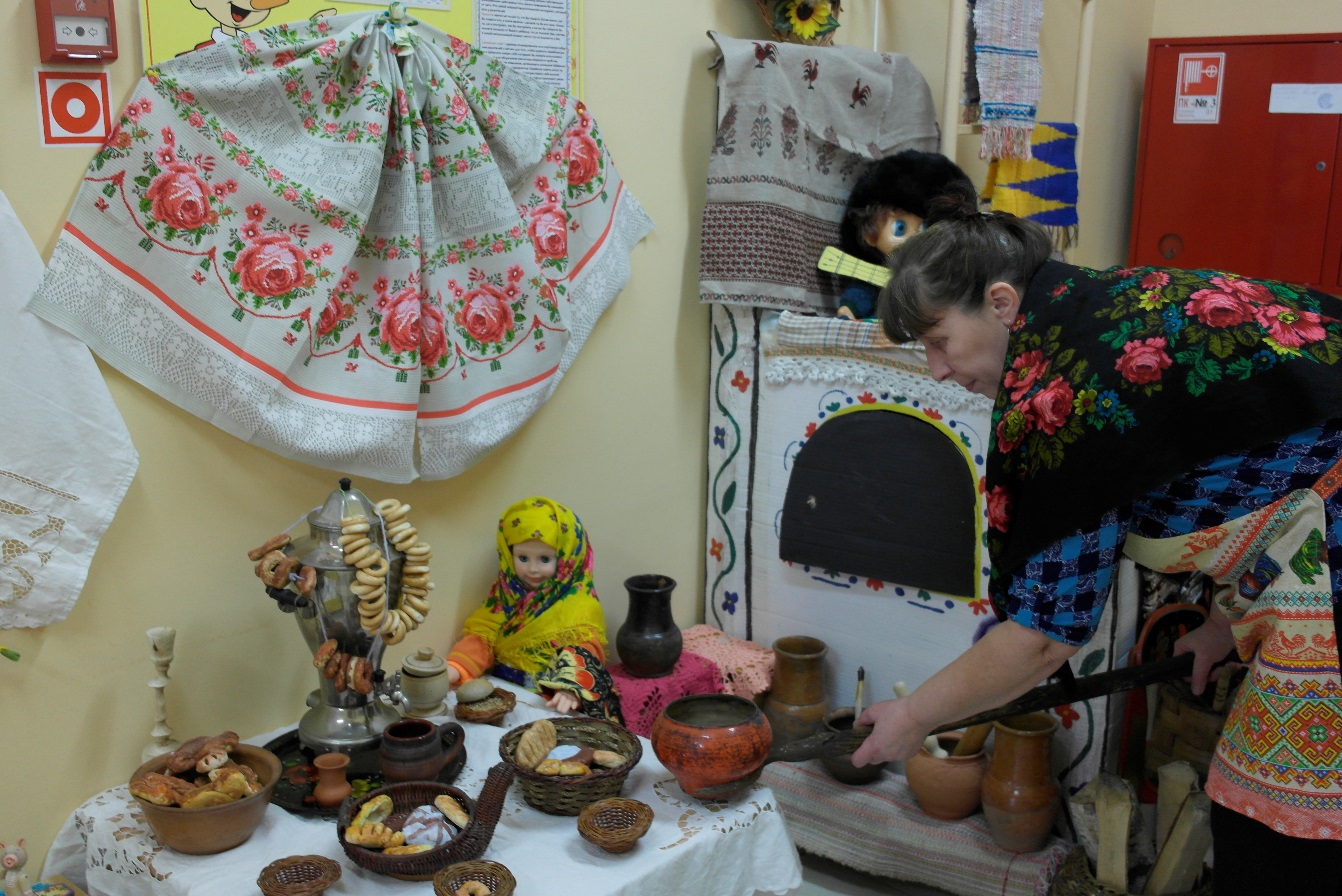 Воспитатель: Будилова Н.В.Мышкин 2019 г.Цель:— познакомить детей с жизнью, бытом и творчеством русского народа, приобщать к народным традициям и обычаям.Задачи:познакомить детей с избой-жилищем крестьянской семьи, с предметами русского быта (печь, прялка, и т.д.);познакомить с «бабьим» кутом и кухонными принадлежностями, которые там находились: кочерга, ухват, чугунок, горшок, крынка, сито, самовар;обогатить словарь детей народными пословицами, поговорками, загадками, новыми словами;воспитывать любознательность, интерес к истории и традициям своего народа, расширять кругозор детей;развивать художественно-творческие способности детей.Ход занятия:Хозяйка избы встречает детей у входа.— Здравствуйте, гости дорогие! Гость на порог — хозяину радость. Прошу в избу, будьте как дома, присаживайтесь. Сядем рядком, да поговорим ладком.В стародавние времена, да и в наше время у каждого человека был дом.-Как вы думаете, ребята, для чего человеку нужен дом?-Как мы себя чувствуем дома?— Почему говорят: «В гостях хорошо, а дома лучше?»Даже в старину люди делали себе жилище, где можно было спрятаться от холода и непогоды, от диких зверей, погреться у огня. Мы приходим домой отдохнуть и набраться сил.— А из чего люди раньше могли построить себе дом? Из какого дерева? Сейчас я загадаю загадку, а вы попробуйте отгадать:«Есть у родственницы елкиНеколючие иголки,Но, в отличие от елки,Опадают те иголки» (лиственница)— Почему же из лиственницы строили дома?Потому что, когда лиственница намокает, она становится прочнее и крепче, почти как камень. Такой дом будет стоять долго, не будет гнить. Но строили дома и из сосен, а нижние бревна старались класть из лиственницы.В таком доме воздух всегда пахнет смолой. Особенно в ней хорошо тепло зимой, когда за окном мороз да вьюга.— Дети, как выдумаете, что же в избе было самым главным?Послушайте, да отгадайте мою загадку:«Летом спит,Зимой горит,Рот открывает,Что дают – глотает» (печь)Печь- это сердце дома. Печь кормила семью, обогревала дом, на ней спали младшие детки и старики, сушили одежду и даже мылись. Как встанет поутру хозяйка, так первым делом начинает растапливать печку. Печка — деревенская кормилица.-Чем же могла печь накормить своих хозяев?В русской печи готовили щи, кашу, пекли хлеб, пироги.Между печью и стеной дома было место, которое называли «бабий кут» или куток — это угол, который отделяли от остальной избы цветной занавеской.— Как Вы думаете, где бы мог находиться у нас в избе «бабий кут»?Хозяйничала в кутке женщина-хозяйка: варила еду, пекла хлеб, стряпала, пряла, шила. Там же на крюке, забитом в потолок, висела колыбелька для самого маленького в семье.Но жили в доме не только люди. Были в нем жильцы — кто родом из леса, кто- с поля, кто – из земли. Без них в хозяйстве не обойтись. Какие же предметы еще находились в русской избе? Хватит молча гостевать — пора загадки отгадать. Я буду загадывать загадки, а вы постарайтесь найти отгадки в нашей избе.«Выпускает жаркий парДревний чайник…» (самовар).За самоваром собиралась вся большая крестьянская семья, пили горячий чай с медом, с пирогами и блинами. Самовар стал символом добра, домашнего уюта и семейного покоя.«Новая посудина, а вся в дырках» (сито)Ситом сеяли муку, и тогда тесто на пироги получилось очень пышным и мягким.Дети пробуют просеять муку через сито.«Что за барыня такая ?В гребень шерсть она берет,Тонкой ниточкой пушистойДеткам пряжу отдает?» (прялка)Зимними долгими вечерами хозяйка на ней пряла нитки. А из ниток затем вязали или ткали полотно и шили одежду.«Всех кормлю с охотою,А сама безротая» (ложка)В крестьянской семье у каждого члена семьи была своя ложка, которую вырезали из дерева. И в гости тоже всегда ходили со своей ложкой. Даже поговорку сложили «Запасливый гость без ложки не ходит». Ложкой не только ели, на ложках можно было играть и пускаться в пляс. Давайте и мы с вами попробуем поиграть на ложках, да потанцевать под народную музыку.Дети под народную музыку придумывают и выполняют танцевальные движения, играя на ложках.«Что хозяйка в печку ставит,Кто из вас, ребята, знает?» (чугунок)Это чугунок. Он незаменим был в хозяйстве. По весу он тяжёлый, так как сделан из чугуна, особого вида металла, который мог выдержать любой огонь и никогда не бился.Как же можно было достать из печи горячий горшок? Здесь был нужен другой помощник. Слушайте про него загадку.«Не бык, а бодает,Не ест, а еду хватает,Что схватит – отдаёт,А сам в угол идёт (ухват)Возле русской печи всегда стоял ухват, которым хозяйка доставала горячие горшки со щами и вкусной кашей. Хотите попробовать, легко ли было хозяюшке?Дети пробуют достать из печи ухватом чугунок.Но не только в чугунке готовили пищу в старину. У чугунка был соперник. Угадайте, кто?«Был я копан, был я топтан,Был на пожаре, был на базаре,Сколько было сил, всю семью кормил.Сам терпел – ничего не ел.Сделался стар – пеленаться стал» (горшок)Главной кухонной посудой был горшок — прямой предшественник кастрюли, супницы, сахарницы, чайника, контейнера для хранения. В горшке варили супы, каши, кипятили воду, тушили мясо, хранили крупу, муку, масло. В горшках не кисло молоко, не заводились жучки. Горшки могли быть разных размеров: от маленького горшочка на несколько ложек, до огромного горшка, вмещавшего до 2-3-х ведер воды.Горшки различались и по внешней отделке. Более нарядными были те, которые подавались с пищей на стол. Считалось, что чем старше горшок, тем больше у него обереговой силы. Одно плохо, горшок должен был быть «нероней». Но если вдруг горшок треснул, то оплетали его берестяными полосками и использовали для хранения. О таком горшке даже загадку сложили: «Был ребенок- не знал пеленок, стар стал- пеленаться стал».Горшок был мужской и женский.Хозяйка показывает детям два горшка и просит отгадать, какой из них женский, а какой мужской.Женский горшок по стуку — звонкий, по форме — вытянутый вверх, изящный. В нем хранили муку, крупу.Мужской по стуку-глухой, по форме — толстый, пузатый, его использовали для приготовления пищи.Когда купали детей, то девочек поливали из женского горшка, чтобы вырастали стройными да красивыми, а мальчиков — из мужского, чтобы росли сильными да крепкими.У горшка есть все части тела, почти как у человека: тулово, горлышко, носик, талия, губы, ноги. Попробуйте отгадать где же все это у горшка.ПРАКТИЧЕСКАЯ ЧАСТЬ— Мы с вами как настоящие хозяюшки будем печь булки, плюшки и баранки. (Лепка из соленого теста)Спасибо, гости дорогие, что пришли ко мне в избу! Я гостям всегда рада!Гость на порог — хозяину радость!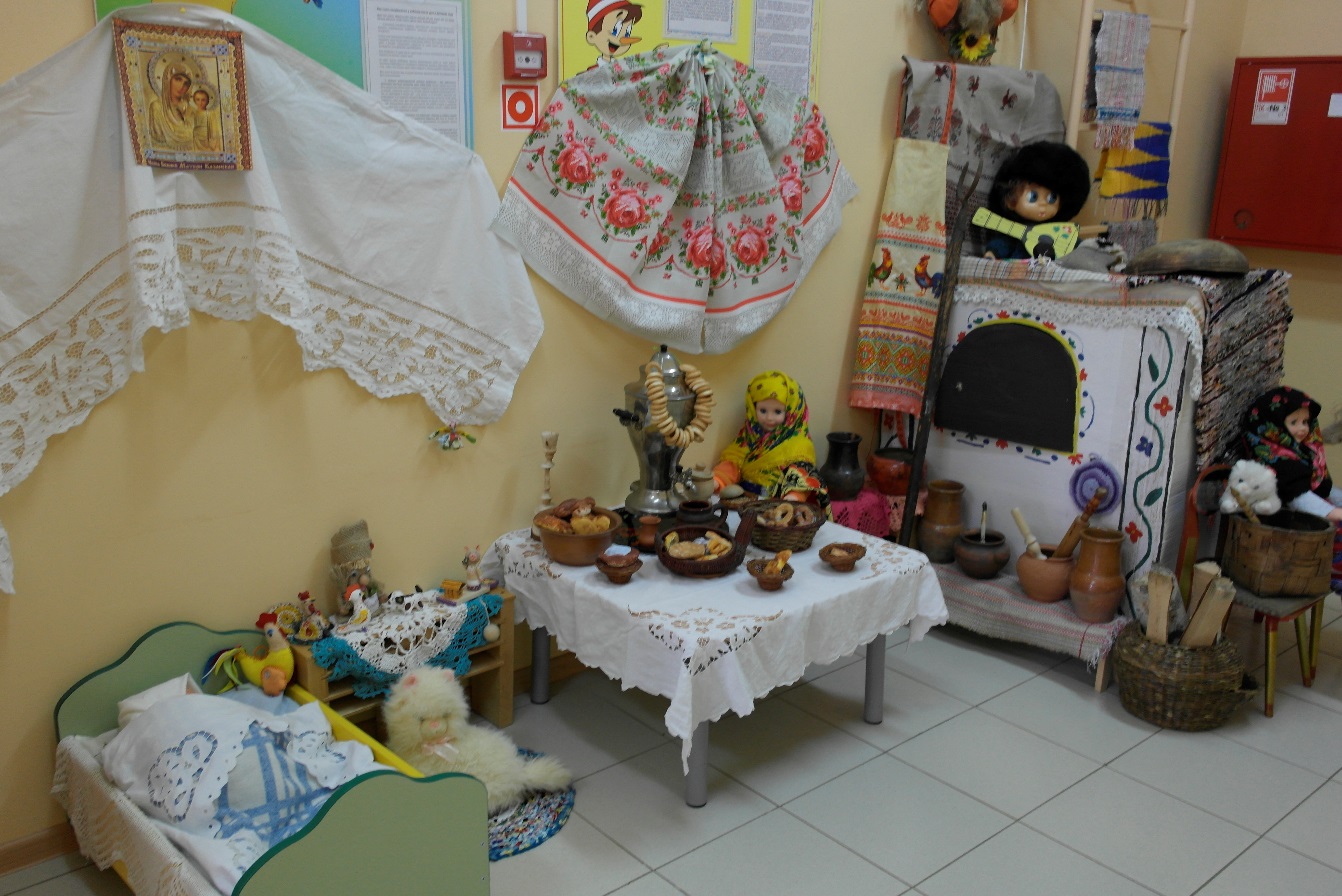 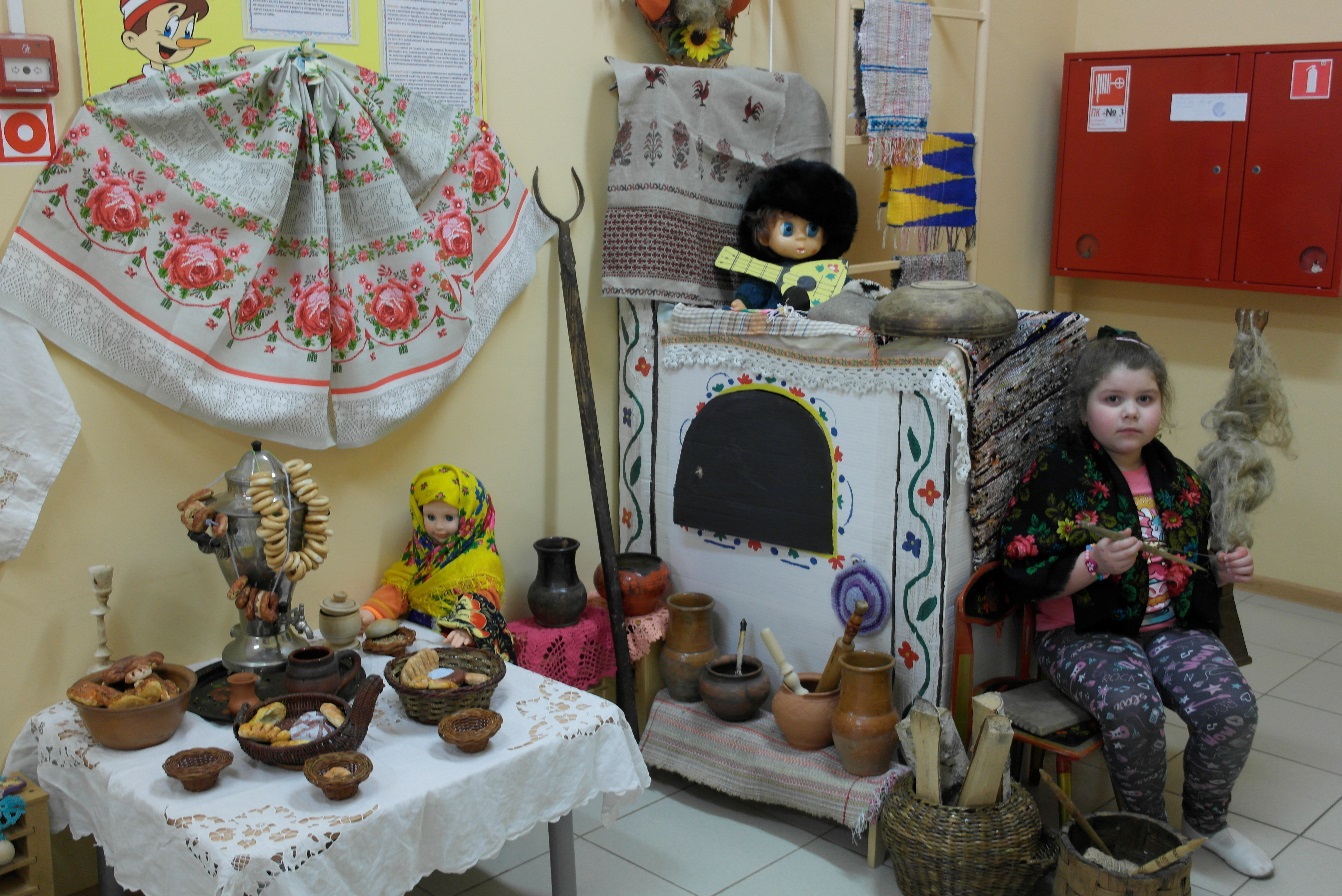 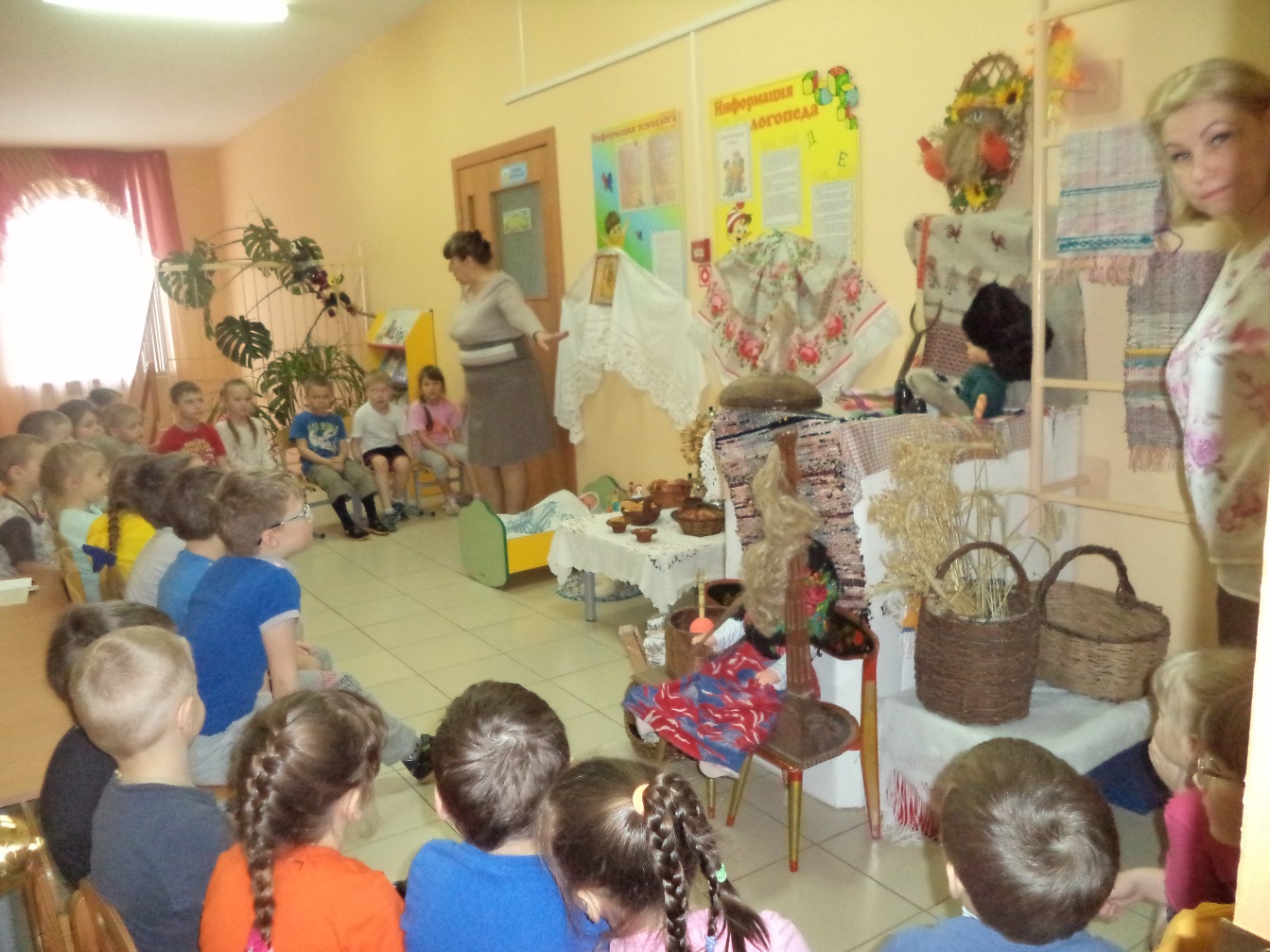 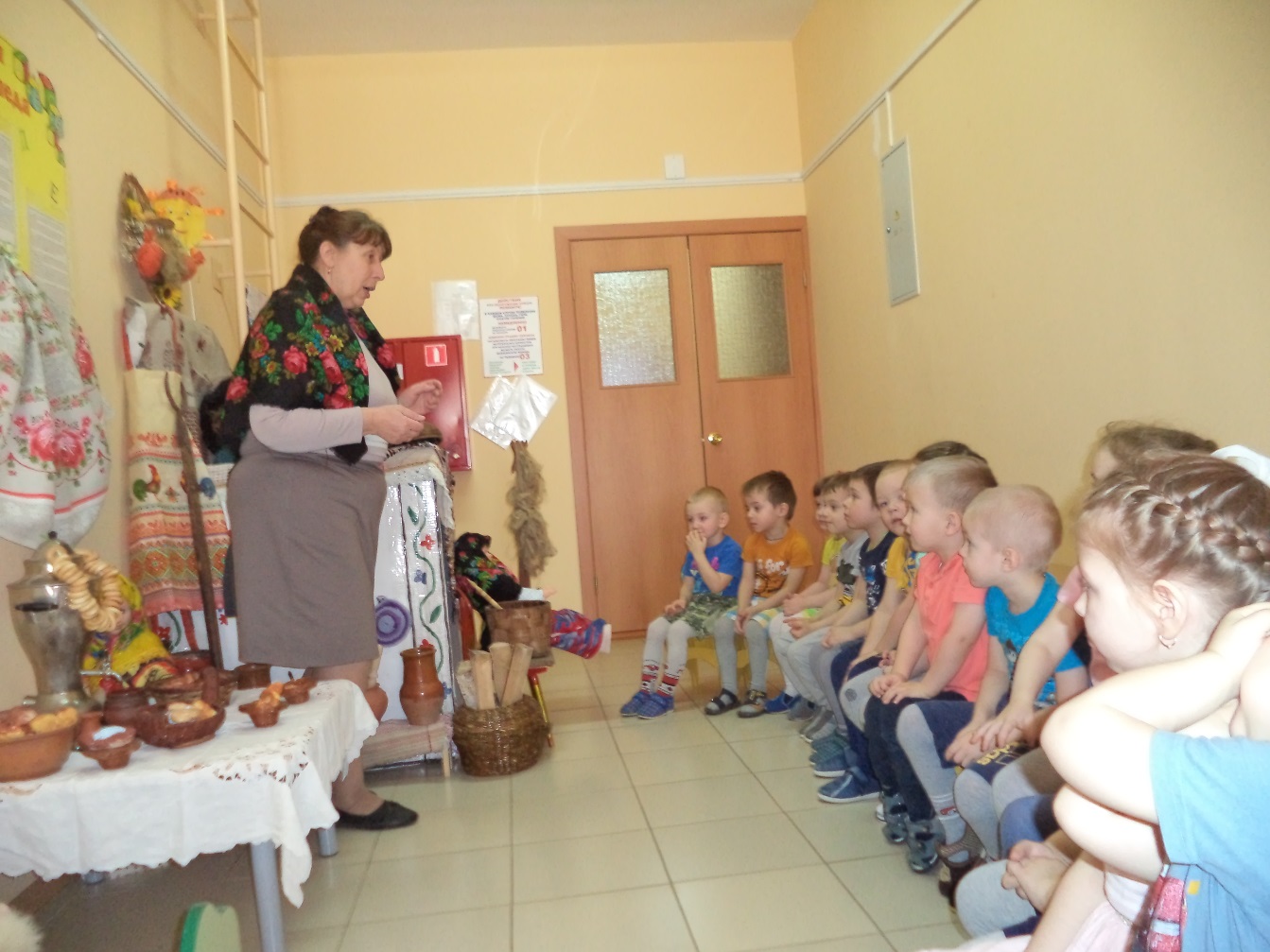 